Codes (leave blank for Present)  NON-PASSERINES		           Code   No.         PASSERINES		                       Code   No.      PASSERINES	                                 Code  No.If Species in BOLD are seen a “Rare Bird Record Report” should be submitted.IT IS IMPORTANT THAT ONLY BIRDS SEEN WITHIN THE PARK ARE RECORDED ON THIS LIST.  IF YOU SEE BIRDS OUTSIDE THE PARK PLEASE MARK ACCORDINGLY OR PREFERABLY USE A SEPARATE LIST.Please return this sheet on completion to Birds SA Database Co-ordinator (Brian Blaylock) for inclusion in the database.Email to: secretary@birdssa.asn.au or post to: Birds SA c/- SA Museum, North Terrace, Adelaide, SA, 5000MOUNT BROWN CONSERVATION PARK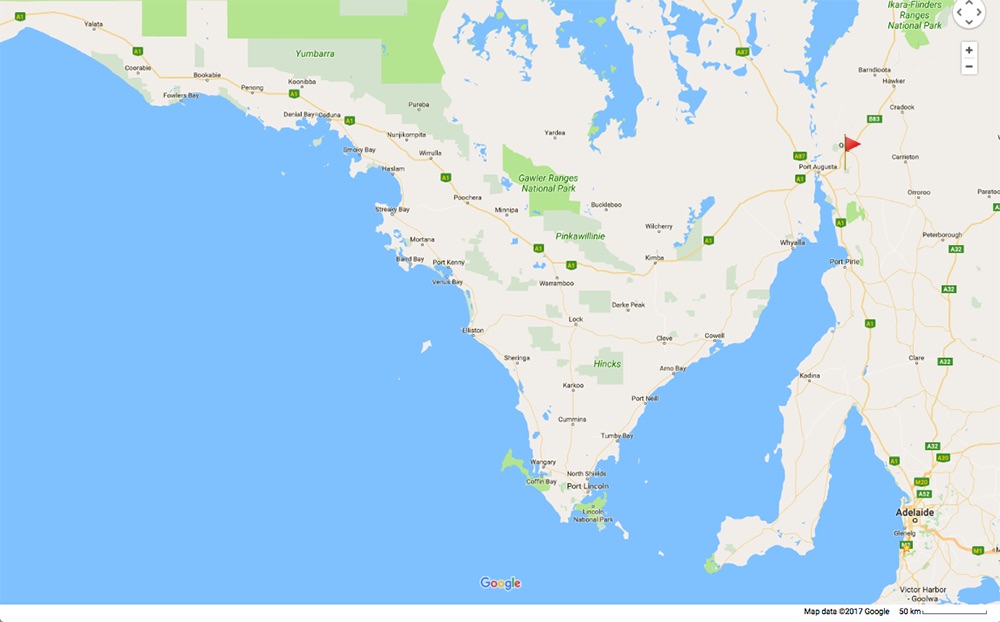 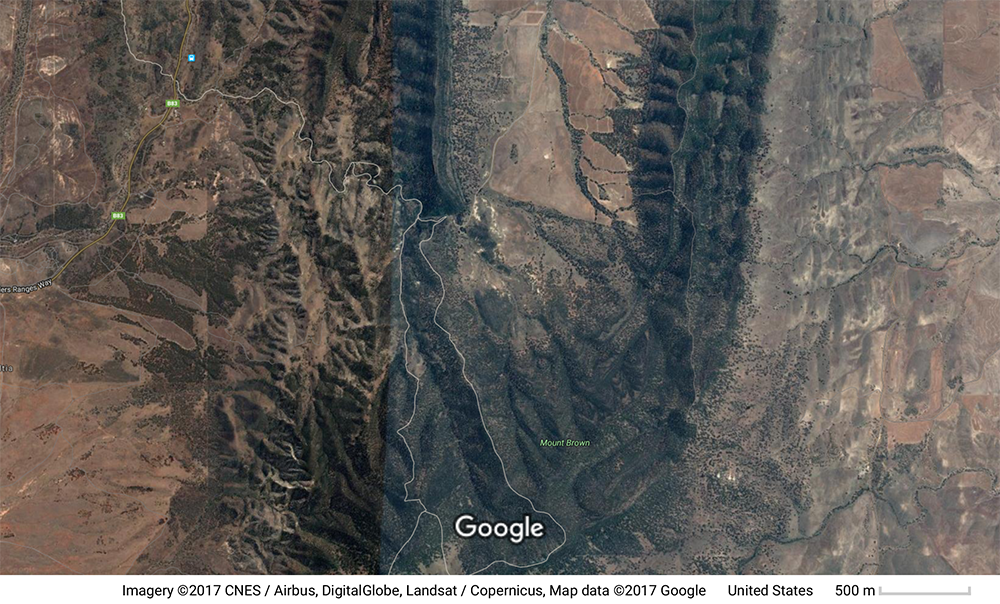 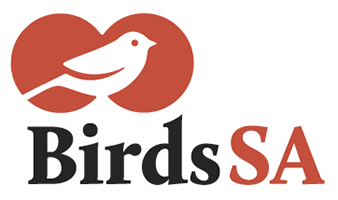           birdssa.asn.auChecklist forMOUNT BROWN CONSERVATION PARKChecklist forMOUNT BROWN CONSERVATION PARKChecklist forMOUNT BROWN CONSERVATION PARKChecklist forMOUNT BROWN CONSERVATION PARK          birdssa.asn.au-34.60778 °N  138.85722 °Eor new  …………….   ……………..34°36’28” S  138°51’26” E……………  ……………..34°36’28” S  138°51’26” E……………  ……………..54  303523  6168364     …  ….........  ………Observers:   …………………………………………………………………..  ..……………………………………………………………………………….Observers:   …………………………………………………………………..  ..……………………………………………………………………………….Observers:   …………………………………………………………………..  ..……………………………………………………………………………….Phone: (H)  ……………………………… (M)  …………………………………Email:   …………..……………………………………………………Phone: (H)  ……………………………… (M)  …………………………………Email:   …………..……………………………………………………Date:  ……..………………………….      Start Time: ………………………    End Time:   ………………………Date:  ……..………………………….      Start Time: ………………………    End Time:   ………………………Date:  ……..………………………….      Start Time: ………………………    End Time:   ………………………Date:  ……..………………………….      Start Time: ………………………    End Time:   ………………………Date:  ……..………………………….      Start Time: ………………………    End Time:   ………………………D = DeadH = HeardO = OverheadB = BreedingB1 = MatingB2 = Nest BuildingB3 = Nest with eggsB4 = Nest with chicksB5 = Dependent fledglingsB6 = Bird on nestManed DuckBrown TreecreeperWelcome SwallowStubble QuailPurple-backed Fairywren (Variegated Fairywren)MistletoebirdBlack-shouldered KiteSplendid FairywrenDiamond FiretailWedge-tailed EagleBrown-headed HoneyeaterLittle EagleWhite-eared HoneyeaterBrown GoshawkSpiny-cheeked HoneyeaterPainted ButtonquailRed WattlebirdCommon BronzewingYellow-faced HoneyeaterCrested PigeonYellow-throated MinerPeaceful DoveWhite-fronted HoneyeaterHorsfield's Bronze CuckooSinging HoneyeaterBlack-eared Cuckoo Grey-fronted HoneyeaterPallid CuckooYellow-plumed HoneyeaterFan-tailed CuckooWhite-plumed HoneyeaterTawny FrogmouthSpotted PardaloteAustralian Owlet-nightjarStriated PardaloteLaughing KookaburraRedthroatSacred KingfisherInland ThornbillRainbow Bee-eaterYellow-rumped ThornbillNankeen KestrelYellow ThornbillGalahWeebillLittle CorellaWhite-browed BabblerFlinders Adelaide Rosella (Crimson Rosella)Dusky WoodswallowAustralian RingneckGrey ButcherbirdRed-rumped ParrotAustralian MagpieBudgerigarBlack-winged Currawong (Grey Currawong)Black-faced CuckooshrikeWhite-winged TrillerEastern Shriketit (Crested Shriketit)Australian Golden WhistlerRufous WhistlerGrey ShrikethrushWillie WagtailGrey FantailMagpielarkLittle RavenAustralian RavenLittle CrowJacky WInterScarlet RobinRed-capped RobinRufous SonglarkBrown SonglarkSilvereyeTree Martin